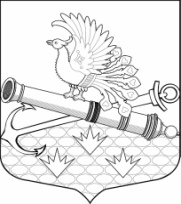 МУНИЦИПАЛЬНЫЙ СОВЕТ МУНИЦИПАЛЬНОГО ОБРАЗОВАНИЯМУНИЦИПАЛЬНЫЙ ОКРУГ ОБУХОВСКИЙПЯТЫЙ СОЗЫВ192012, Санкт-Петербург, 2-й Рабфаковский, д.2, тел. (факс) 368-49-45E-mail: info@ moobuhovskiy.ru      http://мообуховский.рфРЕШЕНИЕ №  от  «     » октября 2018 года                                                                                                                                                                                                                                    ПРОЕКТ                                                                                                                                                                                                       Санкт-Петербург «Об утверждении структуры  аппарата  МС МО МО Обуховский и МА МО МО Обуховский  на 2019 год»В соответствии с Законом Санкт-Петербурга от 23.09.2009 года № 420-79 «Об организации местного самоуправления в Санкт-Петербурге»,  пунктом 6 статьи 13 и подпунктом 12 пункта 2 статьи 16 Устава внутригородского муниципального образования Санкт-Петербурга муниципальный округ Обуховский, принятого Постановлением Муниципального совета Муниципального образования муниципальный округ Обуховский от 16.11.2004 № 102 «О принятии новой редакции устава муниципального образования «Обуховский» (с изменениями и дополнениями)Муниципальный совет Муниципального образования муниципальный округ ОбуховскийРЕШИЛ:Утвердить структуру аппарата Муниципального совета  Муниципального образования муниципальный округ Обуховский на 2019 год согласно Приложению №1 к настоящему  решению.Утвердить структуру Местной администрации Муниципального образования муниципальный округ Обуховский на 2019 год согласно Приложению №2 к настоящему решению.Опубликовать настоящее решение в средствах массовой информации и                    разместить настоящее Решение на официальном сайте МО МО Обуховский  http://мообуховский.рф. Глава муниципального образования, исполняющий полномочия председателя муниципального совета                                                                                               Топор В.В.Приложение № 1к Решению МС МО МО Обуховскийот «    » октября 2018 года №     «Об утверждении структуры  аппарата  МС МО МО Обуховский и  МА МО МО Обуховский  на 2019 год»Структура аппарата Муниципального совета Муниципального образованиямуниципальный округ Обуховский на 2019 годАппарат муниципального советаПриложение № 1к Решению МС МО МО Обуховскийот «   » октября 2018 года №    «Об утверждении структуры  аппарата  МС МО МО Обуховский и  МА МО МО Обуховский  на 2019 год»Структура Местной администрации Муниципального Образованиямуниципальный округ Обуховский на 2019 годГлава муниципального образования, исполняющий полномочия председателя муниципального совета Главный бухгалтер муниципального советаОрганизационно-правовое структурное подразделениеФинансово-экономический отдел